Publicado en Barcelona el 25/04/2017 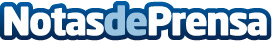 GoodBarber reinventa su plataforma de creación de Apps con la versión 4.0El App Builder acaba de presentar la última actualización de su plataforma con el concepto: Next Generation Apps, una alianza entre las Progressive Web Apps y las Apps Nativas. La fusión de ambas tecnologías reúne lo mejor de la web y de las funcionalidades nativas. Datos de contacto:Sara GuiralNota de prensa publicada en: https://www.notasdeprensa.es/goodbarber-lanza-su-version-40-para-la-creacion-de-apps-y-progressive-web-apps Categorias: Programación Software Dispositivos móviles Digital http://www.notasdeprensa.es